EinverständniserklärungMit meiner Unterschrift erkläre ich mich einverstanden, dass mein Sohn/meine Tochter ___________________________  bei der Veranstaltung ______________________ der Jugendpflege der Samtgemeinde Lachendorf am _________________ mit Privat-PKWs bzw. dem „Gemeindebus“ zum Veranstaltungsort fahren darf. Ich bin zudem damit einverstanden, dass mein Kind die dortige Veranstaltung besucht.Für Notfälle bin ich unter folgender Telefonnummer erreichbar:___________________________________________________________________________________________________Datum, Unterschrift der/des Erziehungsberechtigten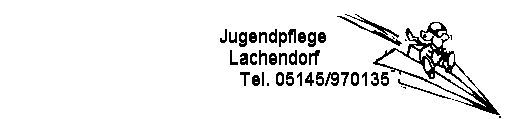 